AVISO DE PRIVACIDADINTEGRALPlataforma digital Smartbot ÁngelaCoordinación General de Comunicación SocialEL HONORABLE AYUNTAMIENTO DEL MUNICIPIO DE PUEBLA, por conducto de la Coordinación General de Comunicación Social, con domicilio en Avenida Juan de Palafox y Mendoza, Portal Hidalgo número 14, Centro Histórico, Puebla, Puebla, Código Postal 72000, es responsable del tratamiento de sus datos personales, en los términos de la Ley de Protección de Datos Personales en Posesión de los Sujetos Obligados del Estado de Puebla (de ahora en adelante LPDPPSOEP). No omitimos señalar que nuestra Unidad de Transparencia, tiene su domicilio en Villa Juárez, No. 4, Colonia La Paz, Puebla, Puebla, C.P. 72160. ¿Para qué utilizarán mis datos personales? Los datos personales que recabamos, los utilizaremos para las siguientes finalidades:Atender y/o resolver las solicitudes u orientaciones respecto de trámites, servicios o peticiones dentro del programa.Monitoreo y seguimiento de las peticiones, así como fines estadísticos. Dirigir a las y los usuarios con las dependencias competentes para que atiendan y/o resuelvan las solicitudes que realicenDifusión y promoción de las actividades gubernamentales o institucionales. ¿Qué datos personales requerimos para lograr lo anterior?Para los efectos anteriores, requerimos obtener los siguientes datos personales: Personas físicas:Identificativos: Nombre, teléfono, Clave Única de Registro de Población (CURP)Electrónicos: Correo electrónico¿Cuál es el fundamento legal que nos permite recolectar los datos personales antes señalados? La base legal que nos permite recolectar los datos personales antes señalados, y que son fundamentales para el cumplimiento de los fines que perseguimos con el tratamiento son:Artículo 6 de la Constitución Política de los Estados Unidos Mexicanos.Artículos 16, 17 y 18 de la Ley General de Protección de Datos Personales en Posesión de Sujetos Obligados.Artículo 12 fracción VII de la Constitución Política del Estado Libre y Soberano de Puebla.Artículo 91, fracción XLVII de la Ley Orgánica Municipal.Artículos 1, 2, 3, 8 y 11 fracción XXXIII, del Reglamento Interior de la Coordinación General de Comunicación Social del Honorable Ayuntamiento del Municipio de Puebla.¿Cuáles son los mecanismos para controlar mis datos personales una vez que se los he entregado?Usted puede ejercer en todo momento, en los términos y condiciones señaladas en la citada ley, los derechos de acceso, rectificación y cancelación, así como oponerse (derechos ARCO) al tratamiento de los mismos; para lograr lo anterior, deberá presentar su solicitud, por medio de la Plataforma Nacional de Transparencia en: https://www.plataformadetransparencia.org.mx/web/guest/inicio o directamente en la Unidad de Transparencia, ubicada en Villa Juárez, No. 4, Colonia La Paz, Puebla, Puebla, C.P. 72160, o por medio del correo electrónico puebla.privacidad@gmail.com.¿Ustedes pueden comunicar mis datos personales a terceros? No, sus datos personales no serán transferidos sin embargo, comunicaremos su información, de manera interna, con otras áreas del Honorable Ayuntamiento del Municipio de Puebla. Las anteriores acciones se realizan con base en los artículos 22 de la Ley General de Protección de Datos Personales en Posesión de los Sujetos Obligados y 8 de la LPDPPSOEP, por lo que no requieren de consentimiento expreso, por lo que le invitamos a consultar el siguiente apartado. ¿Por cuánto tiempo conservamos su información? Los datos personales serán conservados en nuestros sistemas de datos personales por el tiempo necesario para dar cumplimiento a los fines señalados al inicio de este aviso de privacidad y las acciones judiciales o fiscales que deriven de éstos, lo cual, por regla general, no podrá exceder un período máximo de tres años, contado a partir de la terminación de esa finalidad conforme a lo establecido en el Catálogo de Disposición Documental del H. Ayuntamiento de Puebla. ¿Cuáles son los medios que tengo para manifestar mi negativa para el tratamiento de mis datos personales?Usted puede controlar el uso o divulgación de sus datos personales, enviando un correo electrónico a puebla.privacidad@gmail.com o bien presentando escrito libre ante la Unidad de Transparencia ubicada en Villa Juárez Número 4, Colonia La Paz, Código Postal 72160, Puebla, Puebla.¿Dónde puedo conocer las actualizaciones y cambios del aviso de privacidad?  Cualquier modificación al presente Aviso de Privacidad, podrá consultarlo en el sitio de internet: https://gobiernoabierto.pueblacapital.gob.mx/avisos-de-privacidad/coordinacion-de-general-de-comunicacion-social o escaneando el siguiente código QR: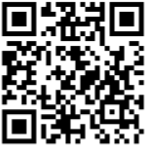 